ISTITUTO COMPRENSIVO STATALE “U. FOSCOLO” di CARMIGNANO e FONTANIVA”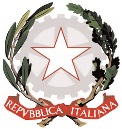 Scuola dell’Infanzia – Primaria – Secondaria di Primo Grado Via U. Foscolo, 1 – 35010 CARMIGNANO DI BRENTA (PD)C.M. PDIC83600C – C.F. 81004750287 - Sito Web: www.icscarmignanofontaniva.edu.itTel. 049/5957050 – 049/5957464 – 049/5958242 - Fax 049/9430850E-mail: PDIC83600C@ISTRUZIONE.IT - Pec: PDIC83600C@PEC.ISTRUZIONE.IT                                 OGGETTO: RICHIESTA FERIE E FESTIVITA' SOPPRESSE (artt. 13, 14  e 15 CCNL 2006 / 2009).

....l..... sottoscritt... ...................................................................................................................
personale A.T.A. : COLLABORATORE SCOLASTICOASSISTENTE AMMINISTRATIVOASSISTENTE TECNICODSGAassunto con contratto a tempo   indeterminato / determinato in servizio presso codesto Istituto Comprensivo …………………………………………………CHIEDEa) FERIE (artt. 13, 14 ccnl 2006/09) A.S. ______/____

dal ____/____/______ al _____/_____/______ gg. ______

dal ____/____/______ al _____/_____/______ gg. ______

dal ____/____/______ al _____/_____/______ gg. ______

dal ____/____/______ al _____/_____/______ gg. ______

dal ____/____/______ al _____/_____/______ gg. ______ TOTALE GG. _______

b) FESTIVITA' SOPPRESSE (legge 23/12/1977 n.937) A.S. _______/_____

il/i giorno/i____/____/______al_____/_____/______ gg. ______

il/i giorno/i____/____/______al_____/_____/______ gg. ______

il/i giorno/i____/____/______al_____/_____/______ gg. ______

il/i giorno/i____/____/______al_____/_____/______ gg. ______TOTALE GG. ________
Il/la sottoscritto/a comunica che durante i periodi sopracitati il proprio domicilio è in……………………………......................................CAP……......via…............................................................................................. n............... tel.........................................cell…………………………Carmignano di Brenta, .................................	Il Dichiarante ……………………….............................Si concede Non si concede  								La Dirigente Scolastica 								Prof.ssa Francesca Melfi 